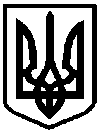 УКРАЇНАФОНТАНСЬКА СІЛЬСЬКА РАДАОДЕСЬКОГО РАЙОНУ ОДЕСЬКОЇ ОБЛАСТІ67571, вул. Степна 4, с. Фонтанка, Одеський район, Одеська областьтел.: (048) 788-92-09, (048)796-13-75 E-mail: 04379746fss@gmail.com, код ЄДРПОУ:04379746КОМІСІЯ З ПИТАНЬ ТЕХНОГЕННО-ЕКОЛОГІЧНОЇ БЕЗПЕКИТА НАДЗВИЧАЙНИХ СИТУАЦІЙ                                                ПРОТОКОЛ  № 1чергового засідання комісії з питань техногенно-екологічної безпеки та надзвичайних ситуацій Фонтанської сільської ради від 10.01.2024р.                                                                  с. Крижанівка, вул. Ветеранів,5                                                       зала засідань, 09.00.Головував:        Голова комісії     – Наталія КРУПИЦЯ                             Секретар комісії – Микола ЗВЄРЯКОВПрисутні:          Члени комісії (за списком)ПОРЯДОК ДЕННИЙ:1.Про стан з виконанням робіт КП «Надія» по наданню послуг водопостачання та водовідведення, вивезення твердих побутових відходів на території населених пунктів Фонтанської сільської ради.        Станом на теперішній час, фактичні економічно- обгрунтовані витрати при наданні послуг комунальним підприємством КП «Надія» по водопостачанню та водовідведенню, вивозу твердих побутових відходів є значно вищими, ніж ті, що встановлені Виконавчим комітетом Фонтанської сільської ради та діють на сьогоднішній день.        Вказані обставини ведуть до банкротства підприємства та не можливість виконувати покладені на них обов’язки та як наслідок до загрози в подальшому техногенно-екологічної безпеки в населених пунктах Територіальної громади і соціальну напругу серед населення.        Враховуючи неможливість здійснення підприємством КП «Надія» господарської діяльності в частині надання комунальних послуг споживачам за тарифами, які діють на теперішній час та з метою запобігання в подальшому виникнення надзвичайних ситуацій техногенно-екологічного характера.Вирішили:  1.1.Зобов’язати Виконавчий комітет Фонтанської сільської ради, встановити комунальному підприємству КП «Надія» тарифи на послуги з централізованого водопостачання і водовідведення та вивезення твердих побутових відходів, згідно наданих підприємством економічно- обгрунтованих розрахунків за процедурою передбаченою Постановою КМ України №869 від 01.06.2011 р.,в редакції Постанови КМ України №291 від 03.04.2019р. «Про забезпечення єдиного підходу до формування тарифів на комунальні послуги».                                                                                   Термін: Негайно                                                                                   Виконавець: Виконавчий комі-                                                                                   тет Фонтанської сільської ради,                                                                                    КП «Надія»  1.2. Доручити КП «Надія» розробити Положення про надання дотації громадянам, які не здатні в повному обсязі оплачувати витрати на послуги з водопостачання, водовідведення та вивозу твердих побутових відходів.                                                                                    Термін: 01.02.2024р.                                                                                    Виконавець: КП «Надія»  1.3. Підготувати звернення до комісії ТЕБ та НС Одеської районної (військової) адміністрації щодо ситуації, яка склалась з водопостачанням, водовідведенням та вивозом твердих побутових відходів на території громади, роботу виконкому, депутатського корпусу в не бажанні вирішувати вказану проблему, яка може привести до техногенної – екологічної небезпеки.                                                                                   Термін: 01.02.2024р.                                                                                   Виконавець: Мельник О.М.                                                                                                          КП «Надія»      2. Про затвердження Плану основних заходів цивільного захисту Фонтанської сільської ради Одеського району, Одеської області на 2024 рік.      На виконання ст.18 « Кодексу Цивільного Захисту України» щодо планування основних заходів направлених на забезпечення сталого функціювання життєдіяльності Фонтанської об’єднаної територіальної громади та  виконання вимог державних, обласних, районних органів виконавчої влади направлених  на попередження і захист населення від наслідків надзвичайних ситуацій.Вирішили:       2.1. Затвердити План основних заходів цивільного захисту Фонтанської сільської ради Одеського району, Одеської області на 2024 рік (додається)        3. Про стан роботи по капітальному ремонту укриттів фонду захисних споруд на об’єктах Управління освіти, Управління культури та мадернізації системи оповіщення по сигналам цивільного захисту.        Не зважаючи на виділені кошти в 2023 році на облаштування укриттів  на об’єктах  Управління освіти, станом на 10.01.2024 року роботи призупинені або не  виконані в повному обсязі  із-за не спроможності Управління капітального будівництва організувати на належному рівні їх виконання. Так, Фонтанська та Олександрівська школи - в укриттях не передбачено опалення, Фонтанський будинок культури роботи по реконструкції підвального приміщення під  укриття призупинені, модернізація системи оповіщення сигналів цивільного захисту не закінчена.Вирішили:       3.1. Зобов’язати Управління капітального будівництва надати звіт про виконання проектних та будівельних робіт по об’єктам фонду захисних споруд. Передати в відділ фінансового обліку та звітності Фонтанської сільської ради документацію щодо системи оповіщення сигналів цивільного захисту.                                                                                        Термін: 20.01.2024р.                                                                                         Виконавець: УКБ, Відділ                                                                                         Фін. обліку та звітності,                                                                                          Деп. комісія з фінансування,                                                                                         Деп. комісія з будівництва           Голова комісії                                                  Наталія КРУПИЦЯ          Секретар комісії                                               Микола ЗВЄРЯКОВ